ФЕДЕРАЛЬНАЯ СЛУЖБА ГОСУДАРСТВЕННОЙ СТАТИСТИКИТЕРРИТОРИАЛЬНЫЙ ОРГАН ФЕДЕРАЛЬНОЙ СЛУЖБЫ
ГОСУДАРСТВЕННОЙ СТАТИСТИКИ ПО ЧУВАШСКОЙ РЕСПУБЛИКЕСтатистический сборникг. Чебоксары2012Редакционная коллегия:Э.Г.Максимова  -  Председатель редакционной коллегии Л.Н. Егорова, Е.Н. ПетроваОсновные итоги Всероссийской переписи населения 2010 года по Чувашской Республике 
в графиках и диаграммах Стат. сборник /. Чувашстат – Чебоксары, 2012 – 34 с.В статистическом сборнике представлены основные итоги Всероссийской переписи населения 2010 года по Чувашской Республике.Для высшего управленческого персонала, работников органов управления и финансово-экономических служб предприятий и организаций, научных, предпринимательских и банковских кругов, профессорско-преподавательского состава, аспирантов и студентов медицинских и экономических ВУЗов, других заинтересованных пользователей.Территориальный орган Федеральной службы государственной статистики по Чувашской Республике является собственником данной государственной статистической информации на территории республики и обладает исключительными правами на издание и распространение статистических публикаций.При использовании материалов органов государственной статистики ссылка на источник обязательна.© Территориальный   орган  Федеральной 
службы государственной статистики по 
Чувашской Республике, 2012E-mail: stat@cap.rustatist@chtts.ruПРЕДИСЛОВИЕСтатистический сборник подготовлен по итогам Всероссийской переписи населения 2010 года в графиках и диаграммах. В сборнике содержатся данные о численности всего, городского и сельского населения, мужчин и женщин по возрастным группам, брачному состоянию, образованию, источникам средств к существованию и экономической активности. Публикуются данные о числе и размере домохозяйств, национальному составу и  гражданству.Некоторые данные приводится в разрезе городских округов и муниципальных районов Чувашской Республики.Помещены методологические пояснения, касающиеся порядка учета населения при Всероссийской переписи населения 2010 года.СПИСОК СОКРАЩЕНИЙВ сборнике приняты условные обозначения:                            -    явление отсутствует                           ...    данных не имеется                         0,0    небольшая величинаВ отдельных случаях незначительные расхождения между итогом и суммой слагаемых объясняются округлением данных.СОДЕРЖАНИЕСреди регионов Российской Федерации Чувашская Республика занимает 40 место по численности постоянного населения. Плотность населения составила 68,4 человека на 1 кв. км, это 9 место после:г. Москвы (10457,7 человека на 1 кв. км) г.Санкт-Петербурга (3485,4) Московской области (154,9) Республики Ингушетия (114,6) Республики Северная Осетия-Алания (89,1) Чеченской Республики (81,3) Краснодарского края (69,2) Кабардино-Балкарской Республики (68,8 человека на 1 кв. км).По сравнению с 2002 годом население Чувашской Республики сократилось на 62,1 тыс. человек (на 4,7%). Сокращение численности населения происходило как в городской, так и в сельской местности.Доля городского населения в общей численности населения в 2010 году составила 58,8% (в 2002 году - 60,6%), сельского – 41,2% (в 2002 году - 39,4%). Численность городского населения Чувашской Республики сократилась по сравнению с переписью населения 2002 года на 60,3 тыс. человек, или на 7,6%, сельского – на 1,8 тыс. человек, или на 0,4%.На снижение численности городского населения наряду с естественной и миграционной убылью населения повлияли административно-территориальные преобразования. За последний межпереписной период (2002-2010 гг.) 8 поселков городского типа в соответствии с законодательством республики отнесены к категории сельских населенных пунктов:пгт Киря Алатырского района, пгт Вурнары Вурнарского района, пгт Буинск Ибресинского района,пгт Ибреси Ибресинского района, пгт Урмары Урмарского района, пгт Кугеси Чебоксарского района, пгт Новые Лапсары, подчиненные администрации г. Чебоксары,пгт Сосновка, подчиненные администрации г. Чебоксары.При переписи населения 2002 года они были городскими населенными пунктами. За счет административно-территориальных преобразований численность городского населения снизилась на 52,9 тыс. человек, а сельское население увеличилось на 52,9 тыс. человек.Более трех четвертей городского населения (78,5%) проживает в городах Чебоксары и Новочебоксарск, в 2002 году - 71,1%. Численность жителей столицы за последний межпереписной период увеличилась на 13,1 тыс. человек, или на 3,0% (за 1989-2002 гг. – на 4,9%). Причем из трех внутригородских районов города Чебоксары наиболее значительно увеличилась численность населения Московского района - на 13,7 тыс. человек, или на 8,1%, что объясняется интенсивным жилищным строительством в этом районе столицы. В Калининском районе численность населения увеличилась на 0,6 тыс. человек, или на 0,4%, в Ленинском же районе она снизилась на 1,2 тыс. человек, или на 1,0%.Население второго по числу жителей в Чувашской Республике города Новочебоксарск сократилось за этот же период на 1,8 тыс. человек, или на 1,4% (за 1989-2002 г.г. было увеличение на 8,7%). Во всех остальных городах численность населения также снизилась. Численность сельского населения продолжала сокращаться и составила по данным последней переписи населения 515,7 тыс. человек, доля ее в общей численности населения составила 41,2% против 39,4% в 2002 году. Сельское население сократилось за счет естественной убыли на 33,3 тыс. человек, миграционной убыли - на 21,4 тыс. человек, за счет административно-территориальных преобразований увеличилось на 52,9 тыс. человек.По сравнению с Всероссийской переписью населения 2002 года численность населения сократилась во всех районах и городах республики, за исключением г.Чебоксары и Чебоксарского района, в которых численность населения увеличилась соответственно на 3,0% и 7,1%. Наибольшее снижение численности населения произошло в следующих районах:Алатырском - на 20,3%, Красночетайском - на 19,8%, Порецком - на 19,2%, Шумерлинском - на 19,0%, Яльчикском - на 18,3%, Козловском - на 18,0%, Аликовском - на 15,9%.По-прежнему наиболее населенными являются города Чебоксары и Новочебоксарск (включая подчиненные их администрациям населенные пункты), где проживает 588,6 тыс. человек, или 47% населения республики (в 2002 году – 44%).По данным Всероссийской переписи населения 2010 года сохранилось характерное как для населения России, так и для Чувашской Республики, значительное превышение численности женщин над численностью мужчин, которое составило 88,0 тыс. человек против 96,3 тыс. в 2002 году. Незначительное улучшение соотношения полов характеризует увеличение доли мужского населения в общей численности населения с 46,3% в 2002 году до 46,5% в 2010 году, в том числе в сельской местности – с 47,7% до 48,6%. В то же время снизилась доля мужчин в общей численности городского населения с 45,4% до 45,0%.Заметные изменения произошли в возрастном составе населения1) лица моложе трудоспособного возраста составили 16,8% всего населения республики (в 2002 году - 19,9%), трудоспособного возраста - 62,1% (в 2002 году -60,3%), старше трудоспособного возраста - 21,1% (в 2002 году - 19,8%).За межпереписной период увеличилась численность населения старше трудоспособного возраста на 4,6 тыс. человек (на 1,8%). В то же время численность детей и подростков моложе трудоспособного возраста за этот период сократилась на 51,0 тыс. человек (на 19,5%). Сократилась также численность населения трудоспособного возраста на 15,8 тыс. человек (на 2,0%).На 1000 жителей трудоспособного возраста в 2010 году приходилось 270 детей в возрасте до 16 лет (в 2002 году - 329) и 341 человек старше трудоспособного возраста (в 2002 году - 328).Число супружеских пар составило 288 тыс. (в 2002 году – 304 тыс.). Из общего числа супружеских пар 32 тыс. (11%) состояли в незарегистрированном браке (в 2002 году – 21 тыс., или 7%). Традиционно число женщин, указывающих, что они состоят в браке, превышает число состоящих в браке мужчин, которое составило в 2010 году 2,7 тыс. (в 2002 году - 4 тыс.).Кроме того, 10 человек в возрасте моложе 16 лет указали, что они состоят в браке, из них 8 человек – в незарегистрированном (в 2002 году, соответственно, 8 человек и 6 человек).Среди домохозяйств, состоящих из двух и более человек, 160,5 тыс. домохозяйств (46,2%) имеют детей моложе 18 лет (в 2002 году домохозяйства, имеющие детей моложе 18 лет, составляли 55,8%). В межпереписной период увеличилось на 17% число домохозяйств, не имеющих детей до 18 лет.В составе домохозяйств, как в городе, так и в селе, по-прежнему преобладают домохозяйства с 1 ребенком. В коллективных домохозяйствах (это лица, проживающие в детских домах, школах-интернатах для детей-сирот и детей, оставшихся без попечения родителей, стационарных учреждениях социального обслуживания, казармах, местах лишения свободы, монастырях и тому подобных специализированных учреждениях) учтено 15,5 тыс. человек (в 2002 году – 16,8 тыс. человек). При переписи 2010 года было зафиксировано 250 домохозяйств бездомных (в 2002 году – 95), численность населения в которых составила 287 человек (в 2002 году – 273 человека). В соответствии с Конституцией Российской Федерации национальная принадлежность в ходе опроса населения указывалась самими опрашиваемыми на основе самоопределения и записывалась переписными работниками строго со слов опрашиваемых. При рассмотрении национального состава населения следует иметь в виду, что на численность населения отдельных национальностей могло повлиять то, что население имело право не отвечать на вопрос о национальной принадлежности. В связи с этим в 2010 году в республике у 48,1 тыс. человек, или у 3,8% (в 2002 году – 3,5 тыс. человек, или 0,3%) отсутствуют сведения о национальной принадлежности, включая лиц, о которых сведения получены из административных источников.В целом по Российской Федерации переписью учтено 1,44 млн. чуваш, или 1,05% населения России. Это на 12,3% меньше, чем при переписи населения 2002 года. По численности населения в Российской Федерации чуваши занимают пятую строку после русских - 111,02 млн. человек (80,9%), татар – 5,31 млн. человек (3,87%), украинцев - 1,93 млн. человек (1,41%), башкир – 1,58 млн. человек (1,15%).Чувашское население по-прежнему является наиболее многочисленным (814,8 тыс. человек) и составляет 67,7% всего населения республики. Второе место по численности населения в республике, как и по прошлой переписи, занимают русские, численность которых составляет 323,3 тыс. человек (26,9% населения республики).Численность граждан Российской Федерации составила 1210,1 тыс. человек (99,9% лиц указавших гражданство), 1,2 тыс. человек имеют гражданство других государств и 0,3 тыс. человек – лица без гражданства. Из общей численности граждан Российской Федерации 0,4 тыс. человек имеют два гражданства. У более 40,0 тыс. человек в переписном листе гражданство не указано.При переписи населения 2010 года учтено 951,6 тыс. человек в возрасте 15 лет и более, имеющих образование основное общее и выше, что составляет 90,2% этой возрастной группы (в 2002 году – 90,3%). Из общей численности лиц с высшим профессиональным образованием степень бакалавра имеют 3,4% населения, специалиста1) –94,8% и магистра 1,8%.Среди специалистов с высшим профессиональным образованием 5,1 тыс. человек имеют послевузовское образование (в 2002 году – 1,6 тыс. человек). В Чувашии насчитывается 2,4 тыс. кандидатов наук и 0,4 тыс. докторов наук. Среди кандидатов наук женщины составляют 1,1 тыс. человек (46,6%), среди докторов наук – 0,1 тыс. человек (28,3%). По возрасту среди кандидатов наук преобладают лица в трудоспособном возрасте (71,5%), среди докторов наук – лица старше трудоспособного возраста (51,5%).Незначительно выросла численность лиц, имеющих среднее (полное) общее образование (на 7,1 тыс. человек, или на 3,4%). В то же время уменьшилась численность лиц в возрасте 15 лет и более с основным общим и начальным образованием. Следует отметить уменьшение доли неграмотного населения в возрасте 10 лет и более. Если в 2002 году доля неграмотных в этой возрастной группе составляла 0,5%, то в 2010 году – 0,4%. Среди неграмотного населения 39,5% – это лица в возрасте 60 лет и более (в 2002 году – 66,2%).В 2010 году 775,6 тыс. человек имели один источник средств к существованию, два источника имели 410,1 тыс. человек, три источника и более было у 26,3 тыс. человек. Среди указавших два и более источников средств к существованию 68,9% сельского населения.Из указавших источники средств к существованию наибольшая часть населения (45,7%) имела доход от трудовой деятельности (включая работу по совместительству), 23,9% - доход от личного подсобного хозяйства, 37,6% - получали пенсии, пособия, стипендии, 28,7% - находились на иждивении отдельных лиц. (в возрасте 15-64 года, проживающего в частных домохозяйствах)В 2010 году из 950,2 тыс. человек в возрасте 15-72 лет, проживающих в частных домохозяйствах, 607,5 тыс. человек (63,9%) были экономически активными, а 304,5 тыс. человек (32,1%) – экономически неактивными и 38,2 тыс. человек (4,0%) не указали экономическую активность. 547,1 тыс. человек (или 90,1%) экономически активного населения в возрасте 15-72 лет составляют занятые в экономике, а 60,4 тыс. (или 9,9%) приходится на безработных. Среди безработных 24,7 тыс. человек, или 40,9%, – это молодежь в возрасте 15-29 лет. В общей численности экономически неактивного населения в возрасте 15-72 года 159,9 тыс. человек (52,5%) составляют лица в трудоспособном возрасте. В 2010 году 13,0 тыс. занятых (2,4%) указали, что имеют не одну работу. Из общего числа занятых в экономике в возрасте 15-72 года абсолютное большинство – 508,0 тыс. человек (92,8%) являются работающими по найму. По сравнению с 2002 годом численность наемных работников уменьшилась на 4,2%. Численность работодателей, привлекающих для осуществления своей деятельности наемных работников, составила 10,6 тыс. человек, или 1,9% (в 2002 году – 7,0 тыс. человек). МЕТОДОЛОГИЧЕСКИЕ ПОЯСНЕНИЯ1. Порядок учета населения при Всероссийской переписи населения 2010 года разработан в соответствии со статьей 4 Федерального закона от 25 января 2002 г.  № 8-ФЗ «О Всероссийской переписи населения», постановлением Правительства Российской Федерации от 23 декабря 2009 г. № 1074 «Об организации Всероссийской переписи населения 2010 года», «Принципами и рекомендациями в отношении переписей населения и жилого фонда» (ООН, 2009), «Рекомендациями Конференции Европейских статистиков по проведению переписей населения и жилищного фонда 2010 года» (ЕЭК ООН и ЕВРОСТАТ, 2006), «Рекомендациями по статистике международной миграции» (ООН, 1998).2. При Всероссийской переписи населения 2010 года, как и при переписи 2002 г., население переписывалось по месту своего постоянного (обычного) жительства, которым являлся населенный пункт, дом, квартира, комната, где опрашиваемый обычно проводил большую часть своего времени. Это место могло совпадать или не совпадать с адресом, по которому человек зарегистрирован.3. К постоянному населению Чувашской Республики, находившемуся на территории республики, были отнесены все находившиеся в республике на дату переписи постоянные жители Чувашии (независимо от гражданства), включая временно выехавших из республики на работу и учебу на срок до 1 года или выехавшие на отдых, лечение, в гости на любой срок. В эту же категорию населения включены лица (независимо от гражданства), прибывшие в  Чувашскую Республику в поисках убежища или на постоянное жительство (включая и тех лиц, кто не успел оформить регистрационные документы), а также лица, прибывшие из-за рубежа на работу и учебу на срок 1 год и более. 4. При Всероссийской переписи населения 2010 года были учтены лица, временно находившиеся на территории Чувашской Республики на дату переписи, но постоянно проживающие за рубежом (включая страны СНГ). В численность этой категории населения вошли лица (независимо от их гражданства), прибывшие в Чувашскую Республику на учебу или работу на срок до 1 года, прибывшие независимо от срока на отдых, лечение, в гости к родственникам или знакомым, а также транзитные мигранты. 5. Военнослужащие, проходившие военную службу по призыву, и лица, отбывающие наказание в местах лишения свободы, вошли в численность того населенного пункта, в котором соответственно дислоцируется военная часть и расположено учреждение ФСИН России.6. Бездомные (бомжи) учтены в том месте, где их застала перепись. 7. Не учитывались при переписи населения лица, выехавшие в командировку, на работу или учебу на срок 1 год и более (кроме указанных в пункте 3), иностранные граждане, работающие в представительствах иностранных государств и международных организаций (включая проживающих с ними членов их домохозяйств), а также иностранные граждане, прибывшие в Чувашскую Республику в составе делегаций иностранных государств или международных организаций.основные итоги ВСЕРОССИЙСКОЙ ПЕРЕПИСИ НАСЕЛЕНИЯ 2010 ГОДА 
ПО чУВАШСКОЙ РЕСПУБЛИКЕв графиках и диаграммахСтатистический сборникОтветственный за выпускПетрова Е.Н.
тел. 52-04-53Материал подготовили:Петрова Е.Н.Димитриева Л.З.Синюта М.И.Отпечатано в отделе маркетинга
Территориального органа Федеральной службы государственной статистики
по Чувашской Республике,
428027, Чебоксары, Хузангая, 16г.годтыс.тысяча%процентыр.раз1.Категории населения, учтенного при проведении Всероссийской переписи населения 2010 года………………...62.Цель приезда лиц, временно находившихся на территории Чувашской Республики и постоянно 
проживающих за рубежом……………………………………………………………………………………………….73.Изменение численности постоянного населения (по данным переписей)…………………………………………...84.Соотношение городского и сельского населения Чувашской Республики…………………………………………..105.Численность населения по городским округам Чувашской Республики…………………………………………….126.Численность населения по муниципальным районам Чувашской Республики……………………………………..137.Изменение численности населения в городских округах и муниципальных районах 
Чувашской Республики между переписями населения 2002 г. и 2010 г……………………………………………..148.Число женщин на 1000 мужчин…………………………………………………………………………………………169.Средний возраст населения по городским округам и муниципальным районам Чувашской Республики………..1710.Возрастно-половой состав населения…………………………………………………………………………………..1811.Брачное состояние населения в возрасте 16 лет и более………………………………………………………………2012.Число и размер домохозяйств……………………………………………………………………………………………2113.Домохозяйства из 2-х и более человек, имеющих детей моложе 18 лет…………………………………………….2214.Национальный состав населения, указавшего национальность в переписном листе………………………………..2415.Распределение населения по гражданству иностранных государств…………………………………………………2516.Уровень образования населения в возрасте 15 лет и более……………………………………………………………2617.Население по всем указанным источникам средств к существованию……………………………………………….2818.Изменение экономической активности населения в межпереписной период……………………………………….2919.Население по экономической активности………………………………………………………………………………3020.Занятое население частных домохозяйств……………………………………………………………………………...32Методологические пояснения…………………………………………………………………………………………...33Прирост Снижение   до 5 %  до 10 %   от 5 до 10%  от 10 до 15%   от 15 до 20% 2002 г.2002 г.2002 г.2010 г.2010 г.2010 г.Мужчинывозраст, летЖенщиныМужчинывозраст, летЖенщинычеловек           человек моложе трудоспособного возраста в трудоспособном возрасте старше трудоспособного возраста разница между численностью мужчин и женщинВиды источников 
средств к существованиюНаселение по всем указанным источникам, 
тыс. человекНаселение по всем указанным источникам, 
тыс. человек2010 г. в % 
к 2002 г.  
по всем источникамНаселение по основному источнику в 2010 г.,  тыс. человекВиды источников 
средств к существованию2002 г.2010 г.2010 г. в % 
к 2002 г.  
по всем источникамНаселение по основному источнику в 2010 г.,  тыс. человекТрудовая деятельность  (включая работу по совместительству)562,7553,898,4521,8Личное подсобное  хозяйство396,9289,673,035,0Стипендия32,220,463,12,4Пенсия (кроме пенсии по инвалидности)280,5281,8100,5247,6Пенсия по инвалидности43,139,291,127,4Пособие (кроме пособия по безработице) 248,8103,741,714,3Пособие по безработице10,011,1111,28,4Другой вид государственного обеспечения19,316,886,98,0Сбережения, дивиденды, проценты3,310,1в 3,1 р.6,0Сдача в наем или в аренду имущества; доход от патентов, авторских прав0,90,777,60,2Иждивение; помощь других лиц; алименты410,5347,784,7327,0Иной источник11,20,54,20,4Подписано в печать  06.04. 2012 г.Тираж  10  экз.Формат 60х84 1/16Заказ № 213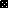 